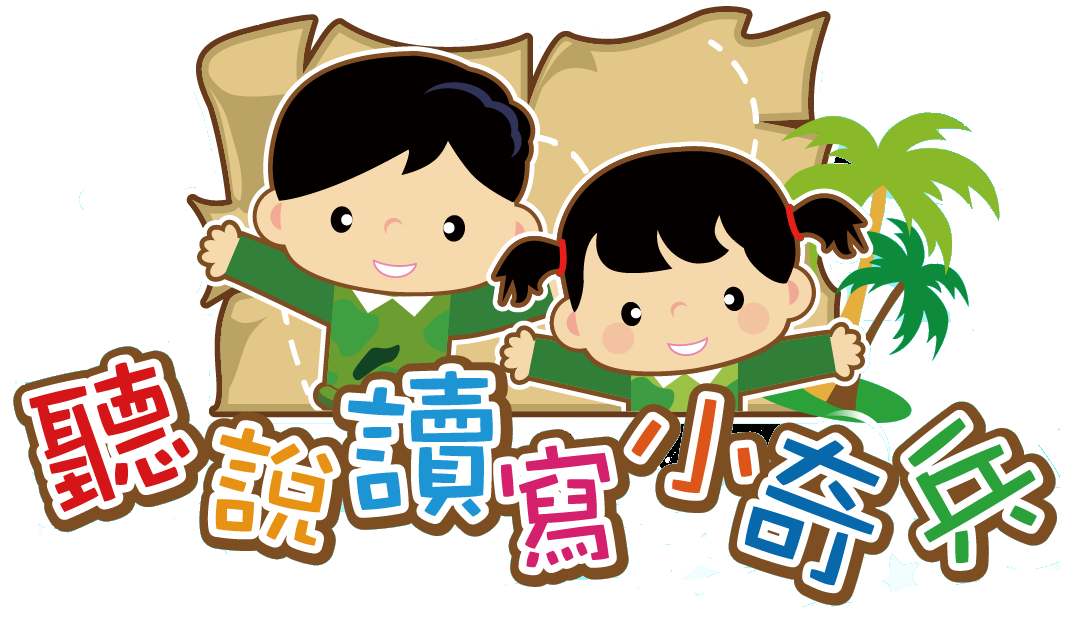 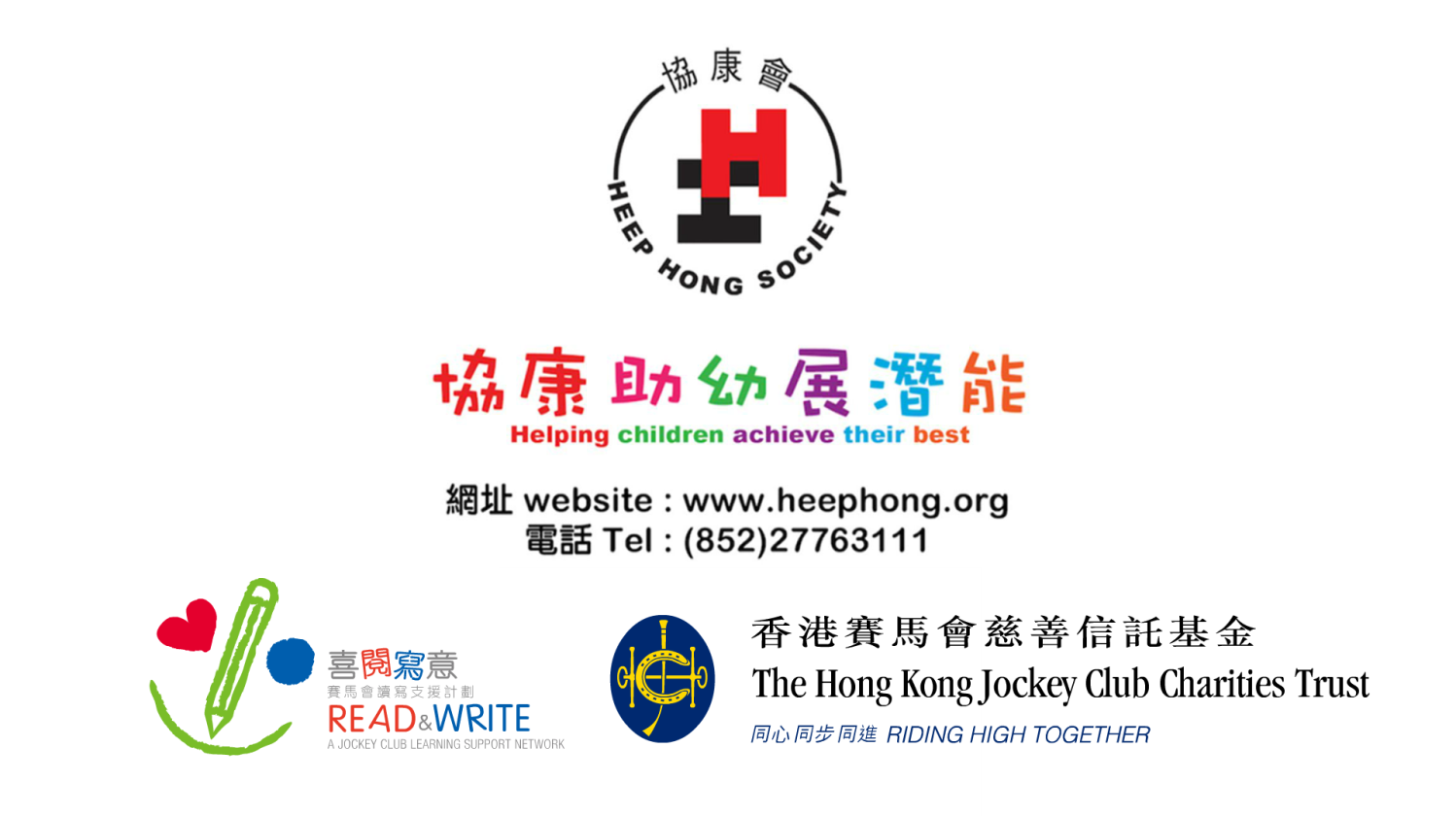 新App推介：「聽說讀寫小奇兵」 程式由協康會「喜閱寫意：賽馬會讀寫支援計劃」團隊 (包括教育心理學家、言語治療師、職業治療師、幼兒教育顧問及社工) 共同研發 透過趣味遊戲鞏固兒童的語文基礎知識並加強其學習動機 適合所有K2至初小兒童使用 設有3個島嶼，11個主題區，超過600項趣味遊戲 兒童將化身「小奇兵」，勇闖不同主題區接受小動物的挑戰，在遊戲過程中鞏固語文學習基礎，加強聽說讀寫能力 另設「故事加油站」，「專家話你知」及「筆順小體操」等影片，讓家長掌握各項語文知識及趣味學習小貼士 操作簡易，於智能手機及平板電腦均適用，備有Android版及iOS版，只需透過Google Play Store、Apple App Store或應用寶，便可以關鍵字「聽說讀寫小奇兵」搜尋、免費下載及安裝使用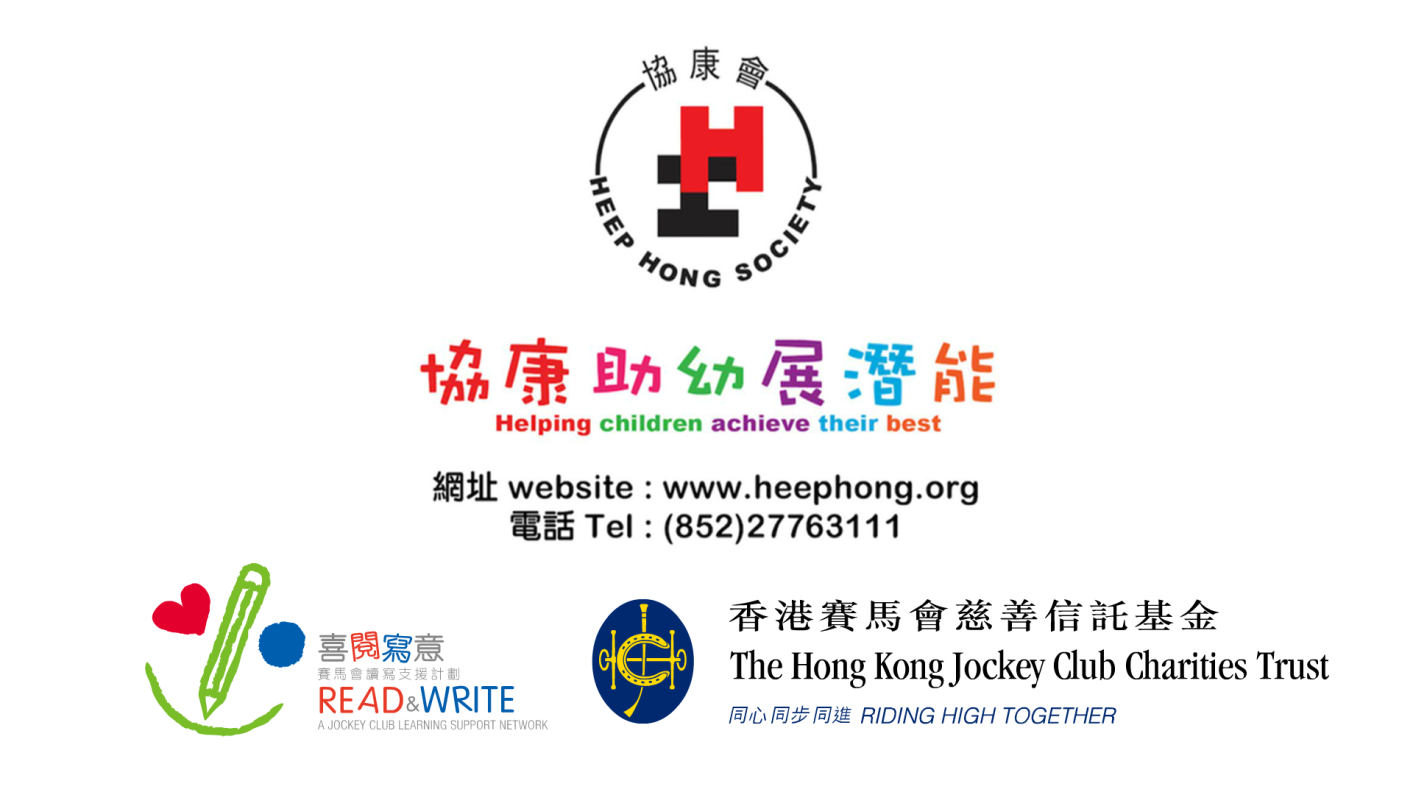 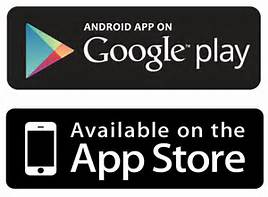 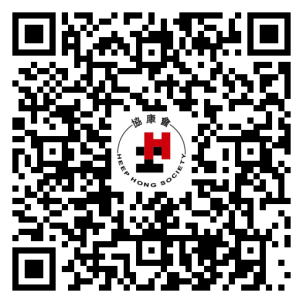 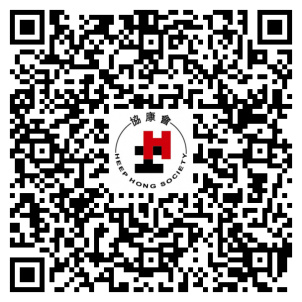 